Sextet 50+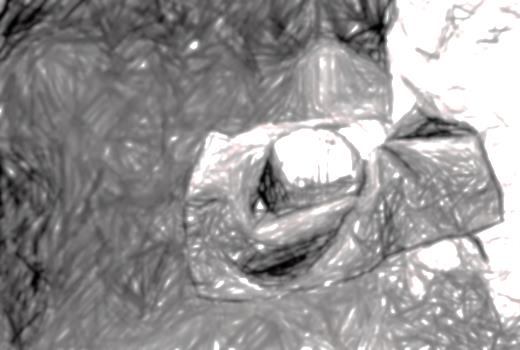 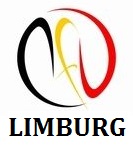 AANMELDEN TOT 9h30 – START OM 10h00